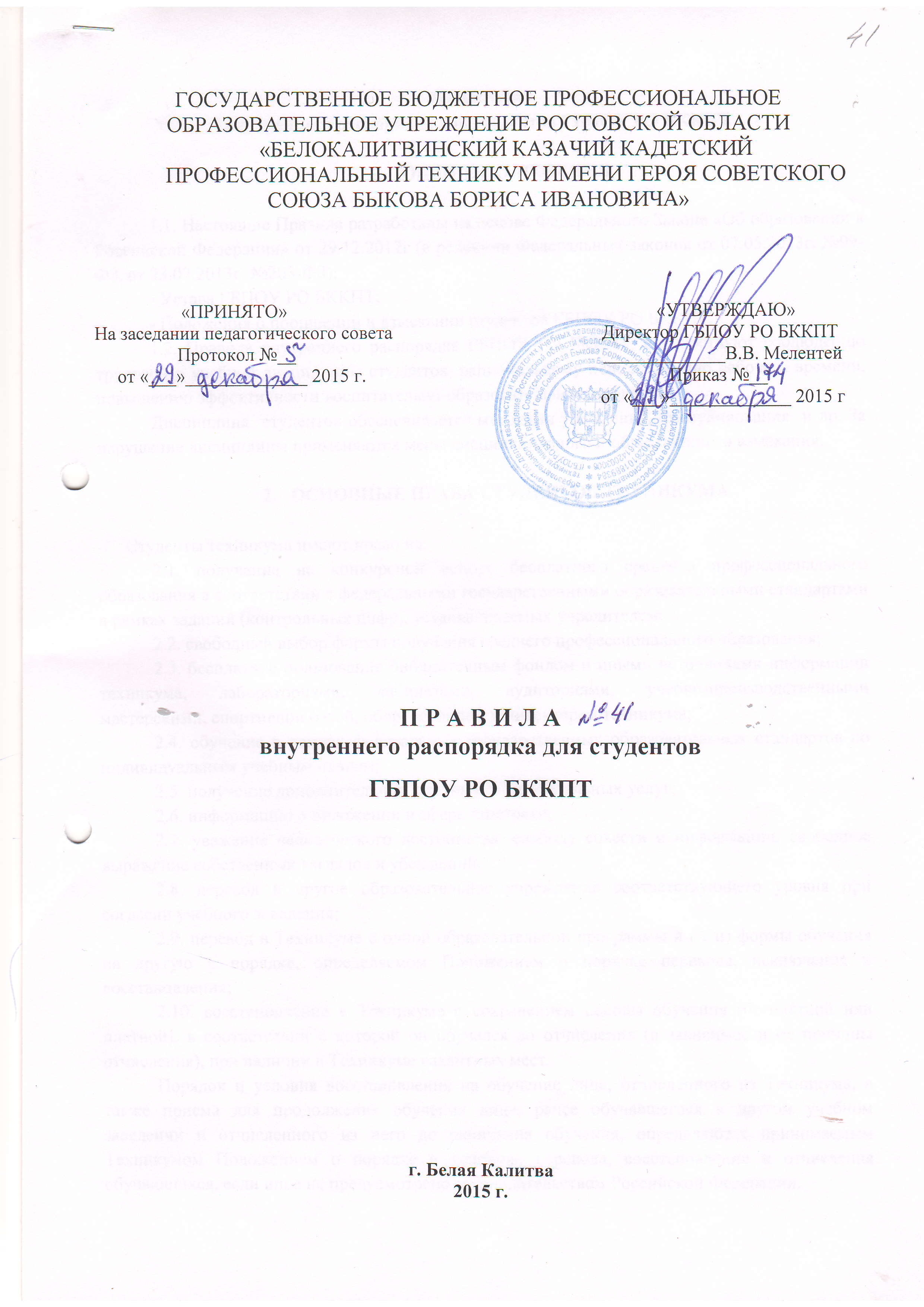 ГОСУДАРСТВЕННОЕ БЮДЖЕТНОЕ ПРОФЕССИОНАЛЬНОЕОБРАЗОВАТЕЛЬНОЕ УЧРЕЖДЕНИЕ РОСТОВСКОЙ ОБЛАСТИ«БЕЛОКАЛИТВИНСКИЙ КАЗАЧИЙ КАДЕТСКИЙПРОФЕССИОНАЛЬНЫЙ ТЕХНИКУМ ИМЕНИ ГЕРОЯ СОВЕТСКОГО СОЮЗА БЫКОВА БОРИСА ИВАНОВИЧА»       «ПРИНЯТО»                                                                               «УТВЕРЖДАЮ»На заседании педагогического совета                                             Директор ГБПОУ РО БККПТ                  Протокол №__                                                                  _____________В.В. Мелентей     от «___»_____________ 2015 г.                                                                 Приказ №__                                                                                                 от «___»_____________ 2015 гП Р А В И Л Авнутреннего распорядка для студентов,проживающих в общежитииГБПОУ РО БККПТг. Белая Калитва2015 г.ПРАВИЛАвнутреннего распорядка для студентов,проживающих в общежитииГБПОУ РО БККПТ1. Общие положения1.1. Правила  внутреннего  распорядка  студенческого  общежития  ГБПОУ РО БККПТ  являются  локальным  нормативным  актом, выполнение которого обязательно для всех проживающих в студенческом общежитии. 1.2 Настоящие Правила рассматриваются на заседании Совета техникума, утверждаются директором по согласованию с профсоюзной организацией студентов.1.3. Студенческое общежитие предназначается для временного проживания и размещения иногородних студентов, обучающихся по очной, заочной формам обучения на период обучения  на условиях заключения  договора найма служебного помещения.1.4. Общее руководство работой в студенческом общежитии по укреплению и развитию материальной базы, созданию условий по безопасности проживающих, организации бытового обслуживания проживающих в общежитии возлагается на заместителя директора по АХЧ, коменданта общежития.1.5. Всей деятельностью проживающих руководят студенческий совет общежития, комендант.1.6. Чистота и порядок в общежитии поддерживается на основе самообслуживания студентов.1.7. В общежитии установлен следующий режим дня:	07.00 	- подъем	07.00-07.50 	- утренние процедуры, завтрак	08.30-15.20 - учебные занятия	15.50-17.00 	- приготовление пищи, отдых	17.00-19.00 	- работа в библиотеке, самоподготовка	19.00-20.00 	- занятия по интересам	20.00-22.00 	-уборка комнат,  свободное время	22.00-23.00 	- дежурство, проверка комнат	23.00 час.	- отход ко сну2. Порядок предоставления мест и заселения в общежитие2.1. Заселение студентов производится на основании приказа директора техникума  о  заселении, личных  заявлений  и  договора  найма  жилого помещения в общежитии. Договор  найма  жилого  помещения  со  студентом,  нуждающимся  в  общежитии, заключается на основании приказа о заселении.2.2. Приказ директора техникума на заселение студента,  зачисленного  на 1-й  курс, формируется  приемной  комиссией  на  основании  личного заявления обучающегося. Договоры  найма  жилого  помещения  составляются  в  двух  экземплярах,  один  экземпляр хранится у проживающего, другой находится в администрации техникума.2.3.  Распределение мест и порядок заселения в общежитие (в том числе утверждение списка студентов на вселение в общежитие) определяются комендантом по согласованию с профсоюзной организацией студентов, на основании личного заявления студента и оформляются приказом директора. 2.4. Вселение  в  общежитие  производится комендантом  общежития, на  основании направления на заселение, паспорта, военного билета (приписного свидетельства) и справки о состоянии здоровья вселяемого. 2.5. При заселении в общежитие студентов знакомят: с настоящими Правилами, положением о студенческом общежитии, проводится соответствующий инструктаж по технике безопасности при эксплуатации электробытовых приборов комендантом.2.6.  Размер  оплаты  за  проживание  в  студенческом  общежитии  устанавливается  в соответствии  с  законодательством Российской Федерации по смете. 2.7. Плата  за  проживание  в  студенческом  общежитии  взимается  с  обучающихся  за  все время их проживания и период каникул.2.8.  В  случае  расторжения  договора  найма  жилого  помещения  проживающий  в трехдневный срок обязан освободить занимаемое место в общежитии, сдав коменданту общежития по обходному листу данное место в чистом виде и весь полученный инвентарь в исправном состоянии. 3. Пропускной режим в общежитии3.1. Вход в общежитие определяется временными рамками: в сентябре, мае, июне до 22.00 часов, в октябре-апреле – до 21.00 часов. Если в силу чрезвычайных обстоятельств, проживающий в общежитие прибывает позже, то он обязан об этом предупредить дежурную или на следующий день написать объяснение.3.2. Пребывание посторонних (не проживающих в общежитии) запрещается в течение суток.3.3. Родственники могут быть пропущены в общежитие на короткое время с разрешения администрации.3.4. При проходе в общежитие лица,  не  работающие  и  не  обучающиеся  в техникуме,  предоставляют  на  посту  дежурной документ, удостоверяющий их личность. В специальном журнале дежурная общежития записывает сведения о посещениях. 3.5.  Ответственность  за  своевременный  уход  приглашенных  и  соблюдение  ими настоящих Правил несет приглашающий. 3.6.  Запрещается без разрешения коменданта общежития вносить инвентарь в жилые комнаты и выносить его, нарушать установленный там порядок.  При  вносе  крупногабаритных вещей  производится  их  регистрация в  специальном журнале. 3.7. Лицам, выселенным из общежития, проход в общежитие не допускается. 4. Права и обязанности проживающих в общежитии4.1. Проживающие в общежитии имеют право:-  проживать  в  закрепленной  за  ними  жилой  комнате  весь  срок  обучения  при  условии выполнения условий настоящих Правил и договора найма жилого помещения; -  пользоваться  помещениями  для  самостоятельных  занятий  и  помещениями  культурно-бытового назначения, оборудованием, инвентарем общежития; -  обращаться  к  администрации  общежития  с  просьбами  о  своевременном  ремонте, замене оборудования и инвентаря, вышедшего из строя не по их вине; - участвовать в формировании  Студсовета общежития и быть избранным в его состав; -  участвовать  через  Студсовет  общежития  в  решении  вопросов  совершенствования жилищно-бытовых условий, организации внеурочной деятельности и досуга; - пользоваться бытовой техникой с соблюдением правил техники безопасности и правил пожарной безопасности. 4.2. Проживающие в общежитии обязаны:- неукоснительно выполнять режим проживания;-  выполнять  условия  заключенного  с  администрацией  техникума договора  найма  жилого помещения; - в установленном порядке и сроки предоставлять документы для регистрации по месту пребывания, а также для постановки на воинский учет; - принимать посетителей в отведенное администрацией общежития время; -  своевременно  вносить  плату  в  установленных  размерах  за  проживание  в  общежитии и за все виды предоставляемых дополнительных платных услуг; -  во  время  пользования  помещениями  для  самостоятельных  занятий  и  помещениями культурно-бытового  назначения  соблюдать  тишину  и  не  создавать  препятствий  другим проживающим в пользовании указанными помещениями; -  строго  соблюдать  настоящие  Правила,  правила  техники  безопасности  и  правила пожарной безопасности; - строго соблюдать инструкции по пользованию бытовыми электроприборами; - бережно относиться к помещениям, оборудованию и инвентарю; - экономно расходовать электроэнергию и воду; -  соблюдать  санитарно-гигиенические правила  в  жилых  помещениях  и  местах  общего  пользования;  не засорять канализацию;- производить  уборку  в  своих  жилых  комнатах  ежедневно,  а  на  кухне по  установленному графику дежурств; - добросовестно выполнять обязанности по самообслуживанию и дежурству, проявляя активность и инициативу в поддержании чистоты и порядка, проводить генеральную уборку один раз в месяц на этаже, один раз в неделю в жилой комнате;- содержать в чистоте и порядке свою постель, личные вещи и вещи, выданные для пользования;-  возмещать  причиненный  материальный  ущерб  в  соответствии  с  действующим законодательством и договором найма жилого помещения; - обеспечить возможность осмотра жилой  комнаты администрацией общежития с целью контроля  за  соблюдением  настоящих  Правил,  проверки  сохранности  имущества,  проведения профилактических и других видов работ;- к концу учебного года проводить ремонт жилых комнат (побелка, покраска).4.3. Проживающим в общежитии запрещается:- самовольно переселяться из одной комнаты в другую; - самовольно переносить инвентарь из одной комнаты в другую; - самовольно производить переделку электропроводки и ремонт электросети; -  выполнять  в  помещении  работы  или  совершать  другие  действия,  создающие повышенный шум и вибрацию, нарушающие нормальные условия проживания обучающихся в других  жилых  комнатах;  - с 22.00  до 07.00  часов  пользование  телевизорами, радиоприемниками,  магнитофонами  и  другими  громкоговорящими  устройствами  допускается лишь при условии уменьшения слышимости до степени, не нарушающей покоя проживающих; - пользоваться неисправными электроприборами, приборами не фабричного изготовления;- наклеивать на стены жилой комнаты и в местах общего пользования, кроме специально отведенных для этой цели мест, объявления, расписания и т.д.; - курить в помещениях общежития; -  приглашать или допускать посторонних в общежитие;- предоставлять  жилую  площадь  для  проживания  другим  лицам,  в  том  числе  проживающим  в других комнатах общежития; - кричать, бегать, разговаривать через открытые окна, включать громкую музыку в часы самоподготовки;-  появляться  в  общежитии  в  нетрезвом  состоянии,  потреблять (распивать)  и  хранить спиртные напитки, пиво;- продавать алкогольные напитки и наркотические средства; -  устанавливать дополнительные  замки  на  входную  дверь комнаты  в  которой  они проживают,  переделывать замки  или  их  заменять без  разрешения  коменданта общежития; - использовать в помещении общежития источники открытого огня; - содержать в общежитии домашних животных; - хранить в комнате  громоздкие вещи, мешающие другим проживающим пользоваться выделенным помещением;- оскорблять честь и достоинство проживающих и работников.5. Права и обязанности администрации общежития5.1. Администрация общежития имеет право:- беспрепятственно осуществлять проверку помещений и проживающих в любое время;-  совместно  со  студенческим  советом  общежития  вносить  на  рассмотрение  директора техникума  предложения  о  применении  дисциплинарных  взысканий  к  нарушителям общественного порядка; - принимать решение о переселении проживающих из одной комнаты в другую. 5.2. Администрация общежития обязана:-  обеспечить  предоставление  документов  для  регистрации  проживающих  по  месту пребывания; -  содержать  помещения  общежития  в  соответствии  с  установленными  санитарными правилами; -  укомплектовывать  общежитие  мебелью,  оборудованием,  постельными принадлежностями и другим инвентарем; -  обеспечить  проведение  текущего  ремонта  общежития,  инвентаря,  оборудования, содержать  в  надлежащем  порядке  закрепленную  за  общежитием  территорию,  зеленые насаждения; -  оперативно  устранять  неисправности  в  системах  канализации,  электроснабжения, водоснабжения общежития; - обеспечить предоставление проживающим в общежитии необходимых помещений для самостоятельных занятий, комнат отдыха, бытовых помещений; -  обеспечить  ежедневный  обход  всех  помещений  общежития  с  целью  выявления недостатков по их эксплуатации и санитарному содержанию и принимать своевременные меры по их устранению; -  предоставить  проживающим  в  общежитии  право  пользоваться  бытовой  техникой  и аппаратурой  при  соблюдении  ими  техники  безопасности  и  инструкций  по  пользованию бытовыми электроприборами; - содействовать работе студенческого совета общежития по вопросам улучшения условий проживания, быта и отдыха проживающих; -  принимать  меры  по  реализации  предложений  проживающих,  информировать  их  о принятых решениях; - обеспечивать проживающих необходимым оборудованием, инвентарем, инструментом и материалами  для  проведения  на  добровольной  основе  работ  по  уборке  общежития  и закрепленной за общежитием территории; -  обеспечивать  противопожарную  и  общественную  безопасность  проживающих  в студенческом общежитии и персонала. 6. Общественные органы управления общежитием6.1. В общежитии проживающими избирается орган самоуправления - студенческий совет общежития (Студсовет),  представляющий  их  интересы.  Студсовет общежития  координирует  деятельность,  организует  работу  по самообслуживанию  общежития,  привлекает  в  добровольном  порядке  проживающих  к выполнению  общественно  полезных  работ  в  общежитии  и  на  прилегающей  территории, помогает  администрации  общежития  в  организации  контроля  за  сохранностью материальных ценностей,  закрепленных  за  студентами,  организует  проведение  культурно-массовой работы. Студсовет общежития в своей работе руководствуется настоящими Правилами. 6.2. Решения совета общежития, согласованные с администрацией, являются обязательными для всех проживающих в общежитии.7. Ответственность за нарушение настоящих Правил7.1. За нарушение настоящих Правил к проживающим по представлению администрации общежития (иных работников техникума привлекаемых для осуществления контроля), применяются меры  общественного  и  дисциплинарного  воздействия  в соответствии  с  действующим  законодательством  Российской  Федерации,  уставом  ГОУ СПО Киселевского педагогического колледжа  и правилами  внутреннего  распорядка  общежития.  Вопрос  о применении  дисциплинарного  взыскания  в  виде  выселения  из  общежития  рассматривается руководством техникума. 7.2. За  нарушение  проживающими  правил  внутреннего  распорядка    применяются следующие дисциплинарные взыскания: а) замечание; б) выговор; в) выселение из общежития; г) отчисление из техникума с расторжением договора найма жилого помещения в общежитии (п.2 ст. 105 Жилищного кодекса Российской Федерации). 7.3. Проживающие выселяются из общежития в случаях: а) использования жилого помещения не по назначению; б) разрушения  или  повреждения  жилого  помещения  проживающими  или  другими гражданами, за действия которых они отвечают; в)  отказа проживающих от регистрации по месту пребывания; г) систематического  нарушения  тишины, которое делает невозможным совместное проживание в одном жилом помещении; д) нарушение сроков оплаты за жилое помещение в течение месяца; е)  отсутствия  проживающих  в  общежитии  без  письменного  предупреждения в течение  месяца; ж) появления в общежитии в состоянии алкогольного или наркотического опьянения;з) хранения, распространения наркотических средств; и)  хранения  в  общежитии  взрывчатых,  химически  опасных  веществ  или огнестрельного оружия; к) отчисления из техникума; л) неоднократные замечания по нарушению правил проживания;м) иных случаях, предусмотренных законодательством Российской Федерации. 7.4.  Применение  дисциплинарных  взысканий  оформляется  приказом  директора техникума. 8. Порядок выселения из общежития8.1. Выселение проживающих из общежития осуществляется согласно приказа директора: - о расторжении договора найма жилого помещения в общежитии по основаниям, предусмотренным в договоре; - об отчислении  студентов  из техникума  до  окончания  срока  обучения;- о нарушениях  настоящих Правил проживания; - по личному заявлению проживающих; - при отчислении студентов из колледжа по окончании срока обучения. 